ב"המכללת בית רבקההתמחות חינוך מיוחד –תושב"עפרויקט דידקטי בנושא הגאולהמיועד לכיתות ד'עבודה זו מוגשת כחלק מהדרישות לשם קבלת תעודת הוראה	מגישות: שיינדי פוגל (207831660) 0584770196	 פוזי סירוטה (318898624) 0508487128המדפי"ת: הגב' אורה קפלוןכ' אייר ה'תש"פב"הפרק א' – מדריך למורהשיעור 1מהי גאולהשיעור 1: להבין מהי גאולה (גילוי אלוקות וביטול הרוע).המתנה-תובנה: הרע הוא לא הטבע האמיתי של העולם.   בעשיית טוב אנחנו מבטאים את הטבע האמיתי של העולם.ב"הנספח 1רשימת תכונות/ מחשבות/ אירועים ואירועים לסיווג:שפרה קיבלה ליום הולדתה תיק יפה, אני מרגישה שאני מקנאת בה, גם אני רוצה כזה תיקדסי נבחרה לרקוד סולו במופע השנתי של בית הספר. אני כל כך שמחה בשבילה!אני כועסת מאוד על שרי, היא גילתה לכולן את הסוד שסיפרתי לה.אני ממש ממש מפחדת מהחושך, למרות שאני כבר ילדה גדולה.אני בכלל לא פוחדת מהחושך...אני מרגישה רוגע ובטחון בה'.אוףף אין לי כח לצאת למבצעים. כ"כ חם היום. אני אשאר בבית ודי.יש לנו מבחן ענקק בשבוע הבא, אני לא יודעת כלום! אין סיכוי שאצליח בו.אני כל כך רוצה ואוהבת ללמוד תורה.יש לי מבחן חשוב בעוד כמה ימים, אלמד היטב ובעז"ה אני אצליח בו מאוד!היום דיני הייתה ממש עצובה בבית הספר, כששאלתי אותה מה קרה היא סיפרה לי שסבתא שלה מאוד חולה. יוסי הרביץ לדני הקטן שפירק לו את מגדל הלגו.איזה כיף! שימחתי את אחותי הקטנה, ועכשיו אני כל כך שמחה בעצמי.וואו! איזה כיף לעזור לאמא לנקות הבית לכבוד שבת! מרוב שמחה אני לא מרגישה את העייפות.איזה זכות גדולה הזדמנה לי היום! עזרתי לציפי ללמוד למבחן בחסידות.ב"השיעור 2מגאולה פרטית לגאולה כלליתשיעור 2: לראות איך אנחנו יכולים לגלות בכל מצב את הגאולה והטוב שבו. המתנה- תובנה: יש לנו את הכח לראות גאולה ולהביא גאולה.ב"הנספח 2 רשימת סיטואציות1. התכוננתי היטב לקראת המבחן המסכם במתמטיקה ובכל זאת לא הצלחתי, קיבלתי ציון מאכזב.2. קבעתי עם ציפי להיפגש בחנויות אחרי הדלקת נרות, המתנתי לה חצי שעה אך היא לא הגיעה. חזרתי הביתה מאוכזבת.3. אבא הביא לי שעון יפה מאמריקה, ענדתי אותו בשמחה רבה. אחרי שבוע השעון נאבד.4. רצתי כל הדרך לתחנת האוטובוס, הגעתי אליה בדיוק כשהנהג סגר את הדלתות והתחיל לנסוע.5. הכנתי תחפושת יפה ומקורית מאוד, שמרתי עליה בסוד. ביום התחפושות גיליתי שגם חוי חברתי התחפשה לאותו הדבר...6. דסי התינוקת החמודה עשתה לי "סדר" בילקוט וקישטה לי את מחברת חסידות המושקעת והמסודרת.7. כבר שבוע שלם שאני ודסי ברוגז, אני כועסת עליה ואפילו לא מסוגלת לדבר איתה.ב"ה                                                                                         דף עבודה שיעור 1 מחווןפרק ב' – מדריך לתלמידמהי גאולה1. עני על השאלה הבאה:מהי גאולה? מציאות טובה של העולם, לא יהיה רוע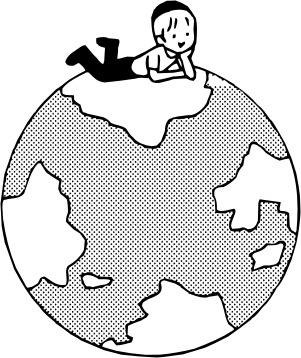 2. השלימי את המשפטים שלפנייך:א. בבריאת העולם היה גילוי אלוקות והעולם היה טוב בעקבות חטא עץ הדעת נוצרה מציאות של הסתרת ה' ו רע ב. גלות = נוכחות ה' = טובגאולה = הסתרת ה' = רע3. "ונגלה כבוד ה' וראו כל בשר יחדיו כי פי ה' דיבר" (ישעיה מ', ה')הדגישי את הפועל המבטא את הגדרת הגאולה והסבירי:עניינה של הגאולה הוא גילוי אלוקות בעולם ולכן הפועל המתאים הוא "ונגלה"4. השלימי את הטבלה שלפנייך:
5. בגאולה יהיה גילוי אלוקותולכן טבעי ש אני ארצה ללמוד תורה, לקיים מצוות, לעשות טוב וכו'בהצלחה רבה 😊ב"ה                                                                                                     דף עבודה שיעור 2 מחווןרואים גאולהעני על השאלות הבאות:א. מהי גאולה פרטית?גאולה פרטית היא גילוי אלוקות בחיים הפרטיים שלנו, לראות ולגלות איך שכל מה שקורה לנו הוא טובב. שושי אמרה: "אני חושבת שיש קשר בין גאולה פרטית לגאולה כללית" האם את מסכימה עם טענתה של שושי? נמקי!אני מסכימה עם הטענה. גאולה כללית היא גילוי אלוקות בעולם כולו, וגאולה פרטית היא גילוי אלוקות בחיים הפרטיים שלנו. ג. "האדם השם לבו ודעתו על כל הנעשה עמו ומסביב לו (=מי שמתבונן במה שקורה לו), רואה הוא אלוקות במוחש (=הוא מרגיש איך שה' ממש נמצא איתו)" ( היום יום, ז' תשרי)הסבירי את הקשר בין הציטוט לבין הגדרת המושג גאולה פרטית:מהציטוט אנחנו מבינים שע"י התבוננות בחיים שלנו אנו יכולים ממש לגלות אלוקות, וזהו עניינה של הגאולה הפרטית. לגלות את האלוקות בכל פרט בחיים.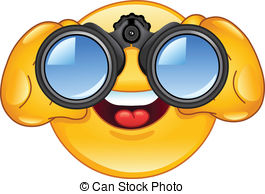 משל הבורבשביל לצאת מהבור צריך:א. להבין שאנחנו בבורב. לרצות לצאת בהצלחה רבה! בעמודים הבאים מובאים דפי העבודה להדפסה:ב"המהי גאולה1. עני על השאלה הבאה:מהי גאולה? _______________________________________________2. השלימי את המשפטים שלפנייך:א. בבריאת העולם היה _____________ והעולם היה _____________בעקבות _____________ נוצרה מציאות של _____________ ו __________ ב. גלות = _____________ = _____________גאולה = _____________ =______________3. "ונגלה כבוד ה' וראו כל בשר יחדיו כי פי ה' דיבר" (ישעיה מ', ה')הדגישי את הפועל המבטא את הגדרת הגאולה והסבירי:____________________________________________________________________________________________________________________4. השלימי את הטבלה שלפנייך:
5. בגאולה יהיה ____________________ולכן טבעי ש אני____________________בהצלחה רבה 😊ב"הרואים גאולהעני על השאלות הבאות:א. מהי גאולה פרטית? __________________________________________________________ב. שושי אמרה: "אני חושבת שיש קשר בין גאולה פרטית לגאולה כללית" האם את מסכימה עם טענתה של שושי? נמקי!____________________________________________________________________________________________________________________________________________________ג. "האדם השם לבו ודעתו על כל הנעשה עמו ומסביב לו (=מי שמתבונן במה שקורה לו), רואה הוא אלוקות במוחש (=הוא מרגיש איך שה' ממש נמצא איתו)" ( היום יום, ז' תשרי)הסבירי את הקשר בין הציטוט לבין הגדרת המושג גאולה פרטית:____________________________________________________________________________________________________________________משל הבורבשביל לצאת מהבור צריך:א. ____________________________ב. ____________________________בהצלחה רבה! ב"המביאים גאולהעד כמה אני רוצה גאולה מ 1 עד 10? _____מעשה שאני רוצה לעשות או תכונה שאני רוצה לשנות בשביל להביא גאולה?________________________________________________________מה יכול להפריע לי? (תכונה, התנהגות, הרגשה, מחשבה וכו')________________________________________________________מה יכול לעזור לי? (במקרה הצורך, תוכלי לבחור טיפ מהתרמילון)________________________________________________________ב"הפרק ג' - משימת הערכה חלופיתהוראות לתלמידה:למדנו בכיתה שגאולה היא מציאות של גילוי אלוקות בעולם.ראינו שזה בידיים שלנו. כל אחת מאיתנו יכולה לפעול לזירוז והבאת הגאולה באמצעות פעולות ומעשים טובים.אבל.. איזה מעשים? אני כבר קצת מבולבלת...הרבי נשיא דורנו הכריז על עשרה מעשים מיוחדים שנועדו בדיוק לשם כך. להרבות באור ובטוב בעולם ולזרז את הגאולה האמיתית והשלימה. אלו הם עשרת המבצעים שבוודאי שמעתן עליהם.וכעת הגיע הזמן להכיר אותם לעומק.בחרי באחד מהמבצעים:  תפילין · תורה · מזוזה · צדקה · בית מלא ספרים · נש"ק · כשרות · משפחה כהלכה · חינוך · אהבת ישראלאספי מידע מעמיק ומעניין, תוכלי להיעזר בבני משפחתך, בספרייה הבית ספרית ובכל מקור מידע מתאים.לאחר מכן עני על השאלות הבאות בכרטיס המצורף וצרפי אותו לתוצר:1. שם המבצע:2. המועד בו  הכריז הרבי על המבצע (חודש/ שנה):3. תיאור המבצע בקצרה:4. סיפור מיוחד הקשור למבצע:5. מדוע בחרתי דווקא במבצע זה:6. באיזה טיפים הייתי משתמשת כדי להשפיע בעזרת המבצע הזה:7. תוצר:
לאחר איסוף המידע עלייך להכין תוצר יצירתי שיבטא את המידע שאספת. תוכלי לעשות זאת באמצעות קומיקס/ שיר/ ציור/ מוצג/ פלקט וכדו'.התוצר יבטא את חשיבות המבצע לקירוב הגאולה וטיפ מעשי כיצד  אתן יכולות להשפיע באמצעותו.יש להגיש טיוטה לבדיקהבתום תקופת העבודה נערוך בעז"ה תערוכת מוצגים בכיתה. כל תלמידה תציג את המידע שאספה ואת התוצר שיצרה בפני התלמידות.ניתן להגיש את העבודה בזוגות.בהצלחה רבה!ב"המחוון למורה למשימת הערכה חלופית40% תוכן מהימן ומדויק40% תוצר – ביצוע אסתטי, מקורי בהלימה לחמור10% הגשה בזמן10% עבודת צוות/ אישית רצינית ואחראיתהמהלךהשלב + המטרהקטע מסרטון יהדותון עד שנייה 42 קישור לסרטון(בסרטון מוצג קטע משידור חדשות המתאר בעיות וצרות מסוגים שונים)לאחר הסרטון נערך דיון בין המורות:מורה א': וואי סתם הגזים... זה לא באמת ככה בעולםמורה ב': מה אתן אומרות? זה לא ככה?(מטרת הדיון: להוביל את התלמידות לכך שאלו החיים... זו המציאות שלנו וכו')מה ראינו פה? בעיות כלכליות, בעיות בריאותיות, חברתיות, ביטחוניות... איזה עוד בעיות אתן מכירות? לימודיות וכו'...ממה נובעות הבעיות האלה?יש אדם שאין לו בעיות? יש שבוע שלא היו בו בעיות בעולם?למה זה קורה לנו?מודעותהתלמידות תעלינה בעיות שונות המאפיינות את מציאות חיינו בזמן הגלות.ההצהרה: היום אנחנו נלמד שיש מה לעשות!זו לא המציאות האמתית. זה לא הטבע, זה לא החיים! זה משהו מעוות.אז מהי המציאות האמיתית: גאולה.מודעותהתלמידות תעלינה בעיות שונות המאפיינות את מציאות חיינו בזמן הגלות.1. התנסות: על הלוח המורה רושמת את המילה גאולה. התלמידה תנסה להגדיר מהי גאולה. (כל זוג במחברת רושמת בשתי דקות).המשגה: דיון במליאה על התשובות. הכללה: גאולה זה דבר טוב. מציאות טובה של העולם.סרטון דקה 3:40 עד 3:48 2. דיון במליאה על השאלה בה הסתיים הסרטון:למה שהרע ייעלם? מה רע לו פה?האם הרע תמיד היה פה, מתי לא היה רע? (לא.. ה' ברא את העולם טוב, גן עדן..)מתי התחילו כל הצרות?סרטון דקה 4:10 עד 4:36 עד ואז הגיעו...3. משוואה על הלוח:נוכחות ה' = טוב =הסתרת ה' = רע =איפה נמקם את הגלות ואיפה את הגאולה?עבודה עצמאית בדף העבודה (מצו"ב).בדף העבודה קלאוז' שמטרתו לסכם ולתמצת את הדיון הכיתתי.4. יישום: (פעילות על הלוח: טבלה לסיווג תכונות, מחשבות ומעשים/ אירועים לזמנים המתאימים: גלות מול גאולה)כל זוג תלמידות מקבל כרטיסיה ובה תכונה/ מחשבה או אירוע כלשהו.כל זוג בתורו ייגש אל הלוח ויידרש להדביק את הכרטיסיה בעמודה המתאימה: גלות או גאולה, ובשורה המתאימה: תכונה/ מחשבה/ מעשה.(מצו"ב נספח 1)התייחסות לשונות:תלמידות חזקות במיוחד תקבלנה פתק ריק עם כותרת: מחשבה/ מעשה/ תכונה, והן תדרשנה להביא מקרה מעצמן. התייחסות לאנטלגנציה תנועתית:ברגע שתלמידה תתאים כרטיסיה לעמודת הגלות – התלמידות תכופפנה את ראשן,לעמודת הגאולה – התלמידות תעמודנה.כתוב1. התלמידות תגדרנה מהי גאולה עפ"י ידע כללי שלהן.2. התלמידות תסקנה שהגלות אינה המצב  הטבעי של העולם.3. התלמידות תבחנה בין  המושגים גלות וגאולה.4. התלמידות תזהנה אלו תכונות/ מחשבות/ מעשים מתאימים לזמן הגלות ואלו לזמן הגאולה.בהתאם לכך הן תסווגנה אותם בטבלה.מיומנויות המאה 21: שיתופיותהמורה תציג בפני התלמידות פנס. כשהוא כבוי זו גלות.בגלות האור כבוי ולכן נראה לנו שטבעי לכעוס, לקנא וכו'.בזמן הגאולה הפנס ידלק, יהיה גלוי אלוקות ורק טוב נראה ונגלה, לכן יהי לנו טבעי לפרגן לשני, לרצות ללמוד תורה, לשמוח בשמחת השני וכו'. כשאנחנו עושות טוב אנחנו מבטאות את הטבע האמיתי של העולם.התלמידות תתבוננה על הטבלה שעל הלוח ותצטרכנה להשלים את המשפט:בגאולה יהיה ____________ולכן טבעי שאני...___________ (נרצה ללמוד תורה וכו').משמעותהתלמידות תשלמנה את המשפט המבטא את מהות  הגאולה בכוחות עצמן עפ"י הנלמד בשיעור.מיומנויות המאה ה 21: חשיבה ביקורתיתגלותגאולהתכונות1, 3, 4,2, 5מחשבות6, 78, 9מעשים/ אירועים10, 1112, 13, 14השלב + המטרההמהלךמודעות:התלמידות תסקנה שמה שאנחנו רואות משקף את הפרשנות שלנו לאירוע, שהמציאות בעצם היא הפרשנות שלנו ולא אמת מוחלטתתעתועי ראייה במצגתאז מה ראינו? על אותה תמונה אפשר להסתכל מכמה כיווניםומה נכון? אין נכון או לא נכון. הכל תלוי בהתסכלות שלנו על הדברים.מודעות:התלמידות תסקנה שמה שאנחנו רואות משקף את הפרשנות שלנו לאירוע, שהמציאות בעצם היא הפרשנות שלנו ולא אמת מוחלטתהצהרה: היום נראה שיש לנו כח ויכולת לראות דברים אחרת, ולשנות את המציאות למציאות של גאולה. כתוב:1. התלמידות תפרשנה סיטואציות יומיומיות במשקפיים של גאולה.2. התלמידות תפנמנה את משמעות ההגדרה של גאולה פרטית – ראיית האלוקות בכל פרט בחיים.מיומנויות המאה 21חשיבה ביקורתית3. התלמידות תעלינה טיעונים שונים בעד היציאה מהבור – מהגלות...4. בעקבות הדיון התלמידות תסקנה שבכוחן לפעול למען הבאת  הגאולה. מיומנויות המאה ה 21: שיתופיות וחשיבה ביקורתית, פתרון בעיות.המורה תחזור על ההגדרות של גלות/ גאולה שנלמדו בשיעור הקודם.1. התנסות: פעילות משקפיים וסיטואציות מהחיים. איך מפרשים את האירועים במציאות גלותית מול גאולתית.המורה תציג ערימת קלפים שבכל אחד מהם סיטואציה כלשהי מהחיים (מצו"ב).המורה תזמין נציגה מהתלמידות שתקרא את הסיטואציה ותפרש אותה בעיניים גלותית, לאחר מכן התלמידה תתבקש להרכיב משקפיים של גאולה ועל פי הן לפרש את הסיטואציה.אז מה ראינו כאן?2. המשגה: כל אחד יכול לחיות בגאולה. דרך הפרשנות שלו יש לו את היכולת לראות את הטוב ולהרגיש טוב.זה נקרא גאולה פרטית.  ברגע שאדם רואה את האלוקות שבכל דבר, את הטוב שבו. הוא חי גאולה.אז ראינו שיש גאולה כללית – גילוי אלוקות בעולם, טוב גלוי.השיעור ראינו שיש גם גאולה פרטית שתלויה בהסתכלות שלנו.דף עבודה – האם יש קשר בין גאולה פרטית לכללית.(גאולה כלית: גילוי אלוקות בעולםגאולה פרטית: גילוי אלוקות בחיים האישיים)אבל עד כמה אנחנו באמת באמת רוצים את זה?... מורה ב': אם באמת היינו רוצים, היינו עושים הכל כדי שזה יקרה.הצהרה: הגאולה תלויה בנו.  המורה תספר לתלמידות את משל הבור:סוחר אחד הושלך עם משפחתו לבור בעקבות חוב לפריץ. מידי יום השליכו משרתי הפריץ אוכל לבני המשפחה באמצעות חבל, וכך הם חיו והתקיימו בבור. ברבות השנים התרגלו בני המשפחה לחיים בבור, ואף נולדו להם ילדים, שכלל לא הכירו מציאות חיים שונה. לעיתים היו ההורים מספרים לילדיהם על החיים שמחוץ לבור, אך לילדים הצטיירו הדברים כדמיוניים, מושגים רוחניים שלא שייכים אליהם. ביום בהיר, נכנס לבור אדם לא מוכר. הוא הודיע להם כי שילם את חובם לפריץ והם משוחררים לנפשם.כאן תעצור המורה ותשאל את הבנות כיצד לדעתן יגיבו בני המשפחה.(מן הסתם התגובות תהיינה: בני המשפחה צריכים לשמוח על החופש והשחרור הצפויים...)המורה תמשיך: למרבית ההפתעה הבשורה המשמחת דווקא הפחידה את ילדי המשפחה. "מה פתאום לצאת מהבור?" תמהו. "מי יודע מה יש בחוץ? נולדנו כאן, חיינו כאן, זה הבית שלנו. למה לנו לצאת למציאות חדשה שאיננו מכירים?. ובכלל, מי אמר שהעולם בחוץ טוב יותר  מהבור הקטן והחמים שאנו חיים בו?".3. המורה תזמין תלמידות שישכנעו את הילדים לצאת מהבור.אז במה תלויה היציאה מהבור?בנו!דבר ראשון צריך להבין שאנחנו בבור... ויש בחוץ עולם שלם.דבר שני צריך לרצות לצאת.4. דיון בין מורה א' לב':מורה א' למורה ב':את באמת רוצה לצאת מהגלות?מורה ב': בטח. ברורמורה א': באמת באמת את רוצה?מורה ב': כן בטח...מורה א': יש לך כח רצון חזק? מה את עושה כשאת רוצה משהו חזק חזק? מורה ב': אני מזיזה את כל הדברים ומתעסקת רק בו.מורה א': מה יכול להפריע לך?
מורה ב': עומס, זמן, חברה, פחדמורה א': אז אני רוצה לומר לך שאם היית באמת רוצה את הגאולה היית עושה הכל בשביל זה למרות כל ההפרעות!בנות אתן בטח יודעות איזה פעולות אנחנו יכולות לעשות בשביל לגלות את ה' בעולם. יישום:בחלקו התחתון של דף העבודה מופיע שאלון אישי, בנושא השיעור: הכח שלנו להביא גאולה באמצעות פעולות טובות. בתחילה כל אחת ממלאת אותו בכוחות עצמה.לאחר מכן נערך דיון קבוצתי בנוגע לטיפים המובילים.משמעות:התלמידות תבחרנה ותנמקנה טיפים יישומים ושימושים להתמודדות עם הפרעות שונות בדרך להבאת הגאולה. מיומנויות המאה ה 21: בחירה וחשיבה ביקורתיתהקבוצות תשתפנה במליאה בטיפים והמסקנות שעלו. גלותגאולהתכונות1, 3, 4,2, 5מחשבות6, 78, 9מעשים10, 1112, 13, 14משלנמשלהבורגלותהילדים שנולדו בבוראנחנו, עמ"י בגלותגלותגאולהתכונותמחשבותמעשיםמשלנמשלגלותהילדים שנולדו בבורחלקי העבודהרמת ביצוע גבוההרמת ביצוע בינוניתרמת ביצוע נמוכהתוכן (40 נק')תשובות מלאות על כל השאלות. (40 נק')תשובות חלקיות/ לא מדויקות על השאלות. (30 נק')תשובות חלקיות/ לא מדויקות. חסרות תשובות. (20 נק')תוצר(40 נק')עיצוב:תוצר אסתטי, מכבד, מאיר עיניים.עיצוב:תוצר אסתטי, מכבד, מאיר עיניים.עיצוב:תוצר מוגש בצורה לא מכבדת ולא אסטתית.תוצר(40 נק')התוצר מבטא את החשיבות שבמבצע.התוצר נותן טיפ מעשי למשתמש במבצע.(40 נק')חסר ביטוי  לחשיבות המבצע/ חסר טיפ מעשי למשתמש במבצע.(30 נק')חסר ביטוי  לחשיבות המבצע/ חסר טיפ מעשי למשתמש במבצע.(20 נק')היבט חברתי(10 נק')עבודת הצוות מיטביתבהיבט התכנון המשותףוחלוקת התפקידים , כוללעמידה בלוחות הזמנים. (20 נק')עבודת הצוות חלקית,ללא תכנון משותף אוללא חלוקת תפקידים.(15 נק')לא התקיימה עבודתצוות והצוות לא עמדבלוחות הזמנים. (10 נק')פרזנטציה(10 נק')מסירה רהוטה ומסקרנת. התייחסות למידע שנאסף + הסבר לתוצר (10 נק')מסירה רהוטה. חסרה התייחסות למידע/ לתוצר (8 נק')מסירה לקונית, ללא תכנון מקדים. חסרה התייחסות למידע/ לתוצר. (5 נק').